Bishop Kelley Athletic Department “Spirit Wear” OrderPlease note that some items will need to be ordered and can take several weeks to be completedName: _______________________________________ Phone: ____________________________________Please mark if you would like order sent home with student:  Yes______________ No ____________________Please circle the design: (All Designs are Embroidered)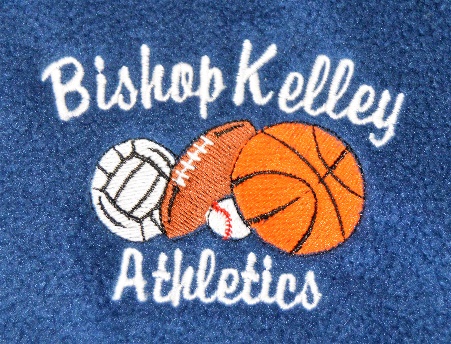 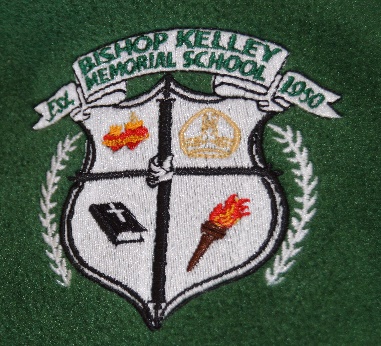 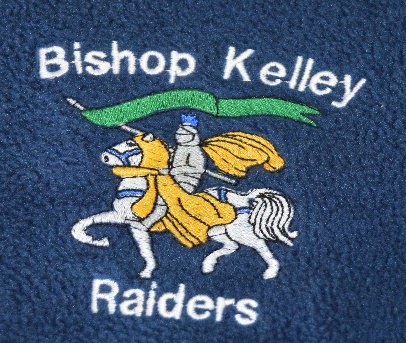 Please Circle the Color:Navy Blue (Jr High Only)		Forest Green 			Gray (Not a school uniform)Please circle a style:Polar Fleece with a full zipper		Polar Fleece with ¼ zip**	Hooded Sweatshirt (Not a school Uniform)Dry-Fit Jacket with ¼ zip (Available in Navy and Forest Green and only Adult sizes)** See below for costPlease circle a size:Youth Small		Youth Medium		Youth LargeAdult X Small		Adult Small			Adult Medium			Adult Large		Adult X Large		Adult XX Large			Other_________________Cost:Youth thru Adult X Large Polar Fleece 			 $36*Youth thru Adult X Large Sweatshirt 			$ 30*Adult X Small thru Adult X Large Dry- Fit Jacket		 $ 46**Please add an additional $ 3 for every X over XL** Polar Fleece with ¼ zip is no longer available in youth sizesPlease Circle a Design: (All Designs are Silk Screen)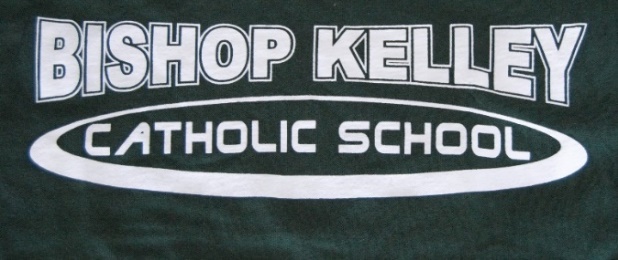 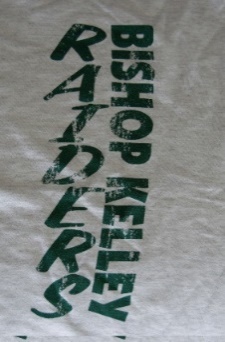 The words MOM or DAD or GRANDPARENT can be added to the Bishop Kelley Catholic School design at an additional cost.  Please contact me if you would like this done.   afrancis@bishopkelleylapeer.orgPlease circle the Color:Forest Green			GrayPlease Circle a Style:T-Shirt		Long Sleeve T-Shirt		Hooded Sweatshirt		Crew Neck SweatshirtPlease circle a size:Youth Small		Youth Medium		Youth Large			Youth X LargeAdult Small		Adult Medium			Adult Large		Adult X Large		Adult XX Large	Other_________________Cost:Youth thru Adult X Large T-Shirt 			$ 12*Youth thru Adult X Large Long Sleeved T-Shirt		$ 16*Youth thru Adult X Large Hooded Sweatshirt		$ 30 *Youth thru Adult X Large Crew Neck Sweatshirt		$ 25**Please add an additional $ 3 for every X over XLMiscellaneous Items:Bishop Kelley Catholic School Window Clings		$ 6		NEW DESIGNBishop Kelley Raider Knit Cap				$ 10Bishop Kelley Raiders Auto Mug				$ 10Bishop Kelley Canvas Tote Bag (while supplies last)	$ 3Bishop Kelley Lanyards (while supplies last)		$ 6Order Total:Item 1:	________ + Item 2:____________+ Item 3:___________Total__________________MI Sales tax (x.06)_________________Grand Total ======================